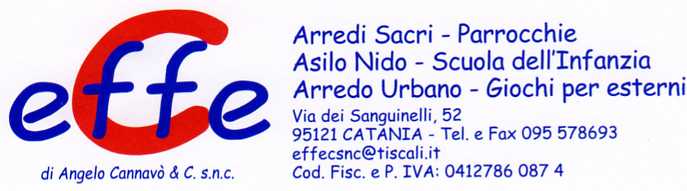 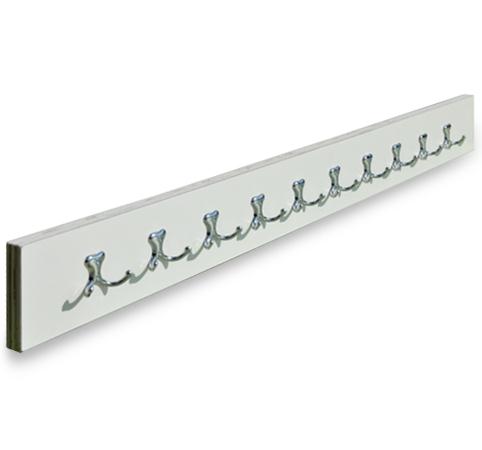 Appendiabiti in legno di multistrato rivestito in laminato plastico bianco, con ganci doppi cromati.

Dimensioni: 10x60 cm - 10x120 cmNote: Disponibile su misuraCodice: PA21010